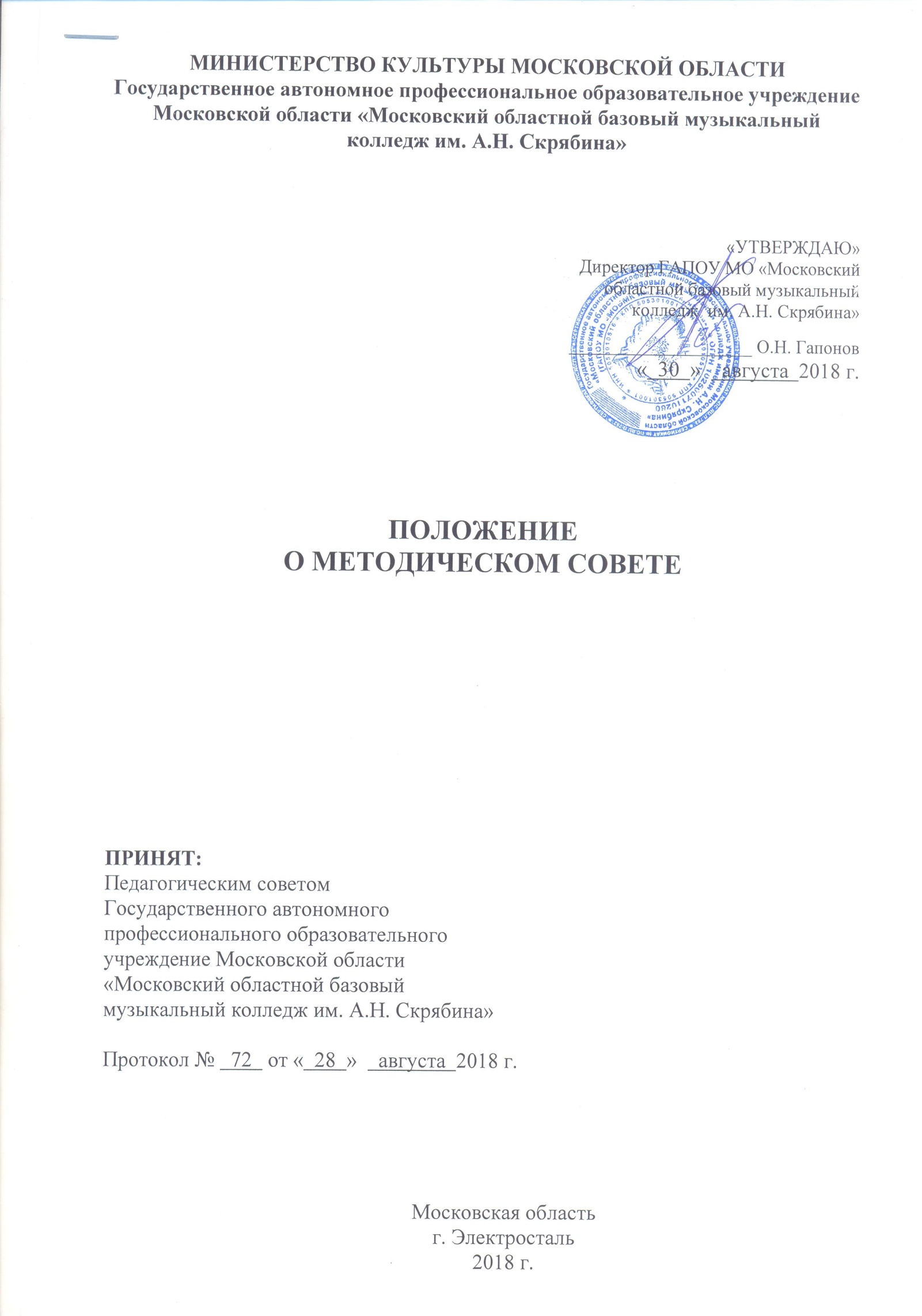 МИНИСТЕРСТВО КУЛЬТУРЫ МОСКОВСКОЙ ОБЛАСТИГосударственное автономное профессиональное образовательное учреждение Московской области «Московский областной базовый музыкальный колледж им. А.Н. Скрябина»«УТВЕРЖДАЮ»Директор ГАПОУ МО «Московский областной базовый музыкальный колледж  им. А.Н. Скрябина»____________________ О.Н. Гапонов«  30  »    августа  2018 г.ПОЛОЖЕНИЕО МЕТОДИЧЕСКОМ СОВЕТЕПРИНЯТ:Педагогическим советомГосударственного автономногопрофессионального образовательного учреждение Московской области «Московский областной базовый музыкальный колледж им. А.Н. Скрябина»Протокол №   72   от «  28  »    августа  2018 г.Московская областьг. Электросталь2018 г.ОБЩИЕ ПОЛОЖЕНИЯ.1.1. Настоящее Положение регламентирует организацию и порядок деятельности Метод совета колледжа и утверждается директором.1.2. Методический Совет (далее – Методсовет) Государственного автономного профессионального образовательного учреждения Московской области «Московский областной базовый музыкальный колледж им. А.Н. Скрябина» (далее – колледж) является постоянно действующим коллегиальным совещательным органом управления, объединяющим председателей предметно-цикловых (предметных) комиссий, методистов колледжа и административно-управленческий аппарат колледжа с целью обеспечения эффективной методической деятельности.1.3. Методсовет осуществляет свою деятельность в соответствии с Конституцией РФ, законом РФ N273-ФЗ от 29.12.2012 «Об образовании в Российской Федерации», Законом Московской области от 27.07.2013 N 94/2013-ОЗ «Об образовании», Приказом Минобрнауки РФ от 14.06.2013 N464 «Об утверждении порядка организации и осуществления образовательной деятельности по программам среднего профессионального образования», Приказом Минобрнауки от 01.07.2013 г. N 499 «Об утверждении порядка организации и осуществления образовательной деятельности по дополнительным профессиональным программам», Уставом колледжа и на основании настоящего Положения.1.4. Деятельность Методсовета направлена на координацию действий по организации образовательного процесса, деятельности администрации и предметно-цикловых (предметных) комиссий, диссеминацию лучших достижений в области педагогического мастерства и организации учебного процесса, методического обеспечения образовательного процесса, инновационной, опытно-экспериментальной и научно-исследовательской работы педагогического коллектива в образовательном учреждении.1.5. В своей работе Методсовет ориентирован на реализацию образовательных программ среднего профессионального образования по специальностям Федеральных государственных образовательных стандартов среднего профессионального образования РФ, реализуемых колледжем, а также дополнительных профессиональных программ повышения квалификации и переподготовки для педагогических и руководящих работников учреждений дополнительного образования детей в сфере культуры и искусства.1.6. Методсовет строит свою деятельность на принципах равноправия, коллегиальности руководства и гласности принимаемых решений.1.7.Решения Методсовета, принятые в пределах его полномочий, носят рекомендательный характер. 2. НАПРАВЛЕНИЯ ДЕЯТЕЛЬНОСТИ МЕТОДСОВЕТА.Основными направлениями деятельности Методсовета колледжа являются: 2.1. Программно- и учебно-методическое обеспечение учебного процесса.2.2. Экспертиза и анализ применения новых форм и методических материалов, пособий, средств обучения и контроля. 2.3. Поиск новых форм и методов производственной практики студентов.2.4.Согласование (утверждение) новых учебных планов и образовательных программ, а также изменений и дополнений к ним.2.5.Анализ, экспертиза и утверждение рабочих учебных программ дисциплин, междисциплинарных курсов и профессиональных модулей, учебных и производственных практик, другой учебно-методической документации. Анализ программно- и учебно-методического обеспечения по специальностям, реализуемых в колледже.2.6. Анализ, экспертиза и утверждение дополнительных профессиональных образовательных программ повышения квалификации педагогических и руководящих работников учреждений дополнительного образования детей в сфере культуры и искусства.2.7. Утверждение перечня образовательных программ, разработку которых необходимо осуществить в колледже, в том числе дополнительных профессиональных образовательных программ повышения квалификации (на основании актуальных запросов потенциальных заказчиков).2.8. Анализ и утверждение тем методических работ преподавателей. 2.9. Согласование и утверждение долгосрочного и текущего (на учебный год) планирования научно-методической деятельности.2.10. Согласование (утверждение) плана (планов) повышения квалификации педагогических работников колледжа, аттестации педагогических работников на первую и высшую квалификационные категории и в целях подтверждения соответствия занимаемой должности. 2.11. Внесение предложений и обсуждение участия педагогических работников колледжа в составе различных экспертных комиссий и жюри конкурсов. 2.12. Согласование и утверждение содержания научно-методических чтений, конференций, семинаров и др., организуемых и проводимых как колледжем, так и совместно с другими образовательными организациями. 2.13. Анализ и экспертиза учебных программ, учебно-методических пособий и других материалов, подготовленных к изданию педагогическими работниками колледжа.2.14. Анализ обеспеченности учебно-методической литературой дисциплин, междисциплинарных курсов и профессиональных модулей, учебных и  производственных практик, формирование предложений в план приобретения данных материалов. 2.15. Согласование и утверждение содержания мероприятий в рамках взаимодействия с учреждениями дополнительного образования детей в сфере культуры и искусства, анализ проведения творческих проектов и внесение предложений по совершенствованию форм методической помощи, оказываемой колледжем учреждениям дополнительного образования детей в сфере культуры и искусства.2.16. Утверждение порядка формирования предметно-цикловых (предметных) комиссий, периодичности проведения их заседаний, полномочий председателя и членов предметно-цикловых (предметных) комиссий, рассмотрение и анализ их деятельности. Внесение предложений по совершенствованию деятельности предметно-цикловых (предметных) комиссий.2.17. Подготовка предложений по использованию и совершенствованию методов обучения и воспитания, образовательных технологий, электронного обучения;2.18. Принятие решений о поощрении педагогических работников колледжа за успехи в профессиональной деятельности.3. ПОРЯДОК ФОРМИРОВАНИЯ МЕТОДСОВЕТА(СОСТАВ И ДЕЛОПРОИЗВОДСТВО)3.1. В состав Методсовета входят заместители директора по научно-методической, учебной и воспитательной работе, председатели всех предметно-цикловых (предметных) комиссий, методисты предметно-цикловых (предметных) комиссий колледжа. Преподаватели, ведущие активную научно-методическую работу, могут входить в состав Методсовета по рекомендации и/или приглашению председателей предметно-цикловых (предметных) комиссий, кроме того, на заседания Методсовета могут быть приглашенылица, участие которых необходимо в решении конкретных вопросов. 3.2. Председателем Методсовета является заместитель директора по научно-методической работе колледжа. 3.3. Секретарь Методсовета избирается из числа членов Методсовета открытым голосованием. 3.4. Заседания Методсовета проводятся в соответствии с планом научно-методической работы колледжа, ежегодно утверждаемым Методсоветом на первом в учебном году заседании.3.5. Основной формой работы Методсовета являются заседания. 3.6. Заседания Методсовета проводятся согласно плану научно-методической работы на учебный год, но не менее 2 заседаний в течение учебного года. 3.7. Внеочередные заседания Методсовета могут проводиться по предложению директора или заместителя директора по научно-методической работе.3.8. Председатель Методсовета планирует содержание заседаний Методсовета, готовит документацию заседаний, оповещает членов Методсовета. 3.9. Методсовет принимает решения открытым голосованием. Решения фиксирует секретарь Методсовета в протоколе заседания, который подписывается председателем Методсовета. Протокол готовится в пятидневный срок с момента проведения заседания. Подлинник протокола заседания хранится у председателя Методсовета.4.  ПРАВА И ОТВЕТСТВЕННОСТЬ МЕТОДСОВЕТА4.1. Методсовет колледжа имеет право предложить к обсуждению: внеочередные вопросы, касающиеся деятельности колледжа, если это предложение поддержит не менее трети всего состава Методсовета; план мероприятий по совершенствованию деятельности колледжа.4.2. Каждый член Методсовета обязан посещать все заседания Методсовета, принимать активное участие в его работе, своевременно и точно выполнять возлагаемые на него поручения.4.3. Методсовет колледжа ответственнен за: компетентность принимаемых решений; соблюдение в своей деятельности Законодательства Российской Федерации.5. КОНТРОЛЬ НАД ДЕЯТЕЛЬНОСТЬЮ МЕТОДСОВЕТА.5.1. Контроль над деятельностью Методсовета осуществляется директором (лицом, им назначенным), в соответствии с планом научно-методической работы.